2019年度凤凰县电影服务中心部门决算目录第一部分凤凰县电影服务中心概况一、部门职责二、机构设置第二部分2019年度部门决算表一、收入支出决算总表二、收入决算表三、支出决算表四、财政拨款收入支出决算总表五、一般公共预算财政拨款支出决算表六、一般公共预算财政拨款基本支出决算表七、一般公共预算财政拨款“三公”经费支出决算表八、政府性基金预算财政拨款收入支出决算表第三部分2019年度部门决算情况说明一、收入支出决算总体情况说明二、收入决算情况说明三、支出决算情况说明四、财政拨款收入支出决算总体情况说明五、一般公共预算财政拨款支出决算情况说明六、一般公共预算财政拨款基本支出决算情况说明七、一般公共预算财政拨款三公经费支出决算情况说明八、政府性基金预算收入支出决算情况九、预算绩效情况说明十、其他重要事项情况说明第四部分名词解释第五部分附件第一部分 凤凰县电影服务中心概况部门职责贯彻落实国家、省、州有关农村电影放映工作的部署；负责全县电影发行放映管、市场准入、农村和社区等电影公共服务，实施农村电影放映工程。二、机构设置及决算单位构成我单位属于文旅局二级机构差额拨款事业单位，工资改革是按照事业单位实施的，在职人数有23人。第二部分部门决算表收入支出决算总表部门：凤凰县电影服务中心                                                                                                  公开01表单位：万元注：本表反映部门本年度的总收支和年末结转结余情况。收入决算表部门：凤凰县电影服务中心                                                                                                            公开02表 单位：万元支出决算表部门：凤凰县电影服务中心                                                                                                                  公开03表单位：万元注：本表反映部门本年度各项支出情况。财政拨款收入支出决算总表部门：凤凰县电影服务中心                                                                                                                  公开04表单位：万元注：本表反映部门本年度一般公共预算财政拨款和政府性基金预算财政拨款的总收支和年末结转结余情况。一般公共预算财政拨款支出决算表    部门：凤凰县电影服务中心                                                                                                       公开05表                                                                                                                                  单位：万元一般公共预算财政拨款基本支出决算表部门：凤凰县电影服务中心                                                                                                                  公开06表单位：万元注：本表反映部门年度一般公共预算财政拨款基本支出明细情况。一般公共预算财政拨款“三公”经费支出决算表部门：凤凰县电影服务中心                                                                                                               公开07表单位：万元注：本表反映部门本年度“三公”经费支出预决算情况。其中，预算数为“三公”经费全年预算数，反映按规定程序调整后的预算数；决算数是包括当年一般公共预算财政拨款和以前年度结转资金安排的实际支出。政府性基金预算财政拨款收入支出决算表部门：凤凰县电影服务中心                                                                                                              公开08表                                                                                                                                单位：万元注：本表反映部门本年度政府性基金预算财政拨款收入、支出及结转和结余情况(若本单位无政府性基金收支,请说明：XX单位没有政府性基金收入，也没有使用政府性基金安排的支出，故本表无数据)。第三部分2019年度部门决算情况说明一、收入支出决算总体情况说明2019 年度收入总计333.09万元。与2018年相比，增加31.03万元，增加10.27%，支出总计333.09万元。与2018年相比，增加31.03万元，增加10.27%，主要是因为项目增加、晋级晋档人员经费支出增加等原因项目资金、人员经费收、支增加。二、收入决算情况说明本年收入合计310.11万元，其中：财政拨款收入309.99万元，占99%；上级补助收入0万元，占0%；事业收入0万元，占0%；经营收入0万元，占0%；附属单位上缴收入0元，占0%；其他收入0.12万元，占1%。三、支出决算情况说明本年支出合计322.28万元，其中：基本支出222.07万元，占68.9%；项目支出100.21万元，占31.09%；上缴上级支出0万元，占0%；经营支出0万元，占0%；对附属单位补助支出0万元，占0%。四、财政拨款收入支出决算总体情况说明    2019年度财政拨款收入总计332.89万元，与2018年相比，增加30.97万元,增加10.26%，财政拨款支出总计322.28万元，与2018年相比，增加43.26万元,增加15.50%，主要是因为项目增加、晋级晋档人员经费支出增加等原因项目资金、人员经费收、支增加。五、一般公共预算财政拨款支出决算情况说明（一）财政拨款支出决算总体情况2019年度财政拨款支出322.28万元，占本年支出合计的96.81%，与2018年相比，财政拨款支出增加43.26万元，增长15.50%，主要是因为项目增加、晋级晋档人员经费支出增加等原因项目资金、人员经费收、支增加。（二）财政拨款支出决算结构情况2019年度财政拨款支出322.28万元，主要用于以下方面：文化旅游体育与传媒支出284.71万元，占88.34%;社会保障和就业支出37.56万元，占11.65%。（三）财政拨款支出决算具体情况2019年度财政拨款支出年初预算数为196.98万元，支出决算数为322.28万元，完成年初预算的163.61%，其中：1、文化旅游体育与传媒支出284.71万元。⑴、文化旅游体育与传媒支出（类）文化和旅游（款）行政运行（项）年初预算为0万元，支出决算为16.79万元，决算数大于年初预算数的主要原因是：科目调整。⑵、文化旅游体育与传媒支出（类）新闻出版电影（款）行政运行（项）年初预算为164.76万元，支出决算为27.85万元，完成年初预算的16%，决算数小于年初预算数的主要原因是：预算调整科目变动。⑶、文化旅游体育与传媒支出（类）新闻出版电影（款）一般行政管理事务（项）年初预算为0万元，支出决算为1.08万元，决算数大于年初预算数的主要原因是：项目资金支出增加。⑷、文化旅游体育与传媒支出（类）新闻出版电影（款）其他新闻出版电影支出（项）年初预算为0万元，支出决算为7.85万元，决算数大于年初预算数的主要原因是：增加了项目支出。⑸、文化旅游体育与传媒支出（类）广播电视（款）行政运行（项）年初预算为0万元，支出决算为139.87万元，决算数大于（小于）年初预算数的主要原因是：预算调整科目变动。⑹、文化旅游体育与传媒支出（类）其他文化体育与传媒支出（款）其他文化体育与传媒支出（项）年初预算为0万元，支出决算为91.28万元，决算数大于年初预算数的主要原因是：项目资金支出增加，年初无预算。2、社会保障和就业支出37.56万元。⑴、社会保障和就业支出（类）行政事业单位离退休（款）机关事业单位基本养老保险缴费支出（项）年初预算为27.97万元，支出决算为23.21万元，完成年初预算的82.98%，决算数小于年初预算数的主要原因是：基数调整。⑵、社会保障和就业支出（类）抚恤（款）死亡抚恤（项）年初预算为0万元，支出决算为13.23万元，决算数大于年初预算数的主要原因是：人员死亡，年初无预算。⑶、社会保障和就业支出（类）其他社会保障和就业支出（款）其他社会保障和就业支出（项）年初预算为1.16万元，支出决算为1.12万元，决算数小于年初预算数的主要原因是：工伤保险基数变化。六、一般公共预算财政拨款基本支出决算情况说明2019年度财政拨款基本支出222.07万元，其中：人员经费205.28万元，占基本支出的92.43%,主要包括基本工资、津贴补贴、奖金、绩效工资、机关事业单位基本养老保险费、其他社会保障缴费、抚恤金；公用经费16.79万元，占基本支出的7.56%，主要包括办公费、印刷费、手续费、邮电费、差旅费、维修费、工会经费、福利费、其他交通费用、其他商品和服务支出。七、一般公共预算财政拨款三公经费支出决算情况说明（一）“三公”经费财政拨款支出决算总体情况说明“三公”经费财政拨款支出预算为7.1万元，支出决算为6.30万元，完成预算的100%，其中：1、因公出国（境）费支出预算为0万元，支出决算为0万元，与上年相比无增减。2、公务接待费支出预算为1.1万元，支出决算为0万元，完成预算的0%，决算数与年初预算数持平。3、公务用车购置费及运行维护费支出预算为6万元，支出决算为6.30万元，完成预算的100%，决算数与年初预算数持平。（二）“三公”经费财政拨款支出决算具体情况说明2019年度“三公”经费财政拨款支出决算中，公务接待费支出决算0万元，占0%,因公出国（境）费支出决算0万元，占0%,公务用车购置费及运行维护费支出决算6.30万元，占100%。其中：1、因公出国（境）费支出决算为0万元，全年安排因公出国（境）团组0个，累计0人次。2、公务接待费支出决算为1.1万元，全年共接待来访团组0个、来宾0人次。3、公务用车购置费及运行维护费支出决算为6万元，其中：公务用车购置费0万元。公务用车运行维护费6.30万元，主要是贫困地区送电影下乡用车开支，截止2019年12月31日，我单位开支财政拨款的公务用车保有量为2辆。八、政府性基金预算收入支出决算情况2019年度政府性基金预算财政拨款收入0万元；年初结转和结余0万元；支出0万元，其中基本支出0万元，项目支出0万元；年末结转和结余0万元。九、关于2019年度预算绩效情况说明2019年放映任务为4080场次，覆盖全县340个行政村。我中心积极开展相关放映工作，组织12个农村放映队进行送电影下乡活动。截至目前凤凰县已完成放映场次为5040场次，完成率为123.29%。相继开展了“新春优秀国产影片展映”“扫黑除恶专题电影展映活动”“庆祝中国成立70周年优秀国产影片展映”“贫困边远地区未成年人免费送电影活动”。放映的优秀国产影片有《建国大业》《血战湘江》《湄公河行动》《地雷战》《天刃》等一系列大家耳熟能详的优秀国产影片以及《李贞还乡》《赵子龙记取贵阳》两部优秀戏曲电影。播放的影片受到广大群众的一致好评，观影人次累计达到了50000余人次。十、其他重要事项情况说明（一）机关运行经费支出情况本部门2019 年度机关运行经费支出16.79万元，比年初预算数减少0.65万元，减少3.73%。主要原因是：人员减少，相关运行经费减少。（二）一般性支出情况2019年本部门开支会议费0万元；开支培训费0万元，主要支出为单位基本运行支出。（三）政府采购支出情况本部门2019年度政府采购支出总额0万元，其中：政府采购货物支出0万元、政府采购工程支出0万元、政府采购服务支出0万元。授予中小企业合同金额0万元，占政府采购支出总额的0%，其中：授予小微企业合同金额0万元，占政府采购支出总额的0%。（四）国有资产占用情况截至2019年12月31日，本单位共有车辆2辆，其中，领导干部用车0辆、机要通信用车0辆、应急保障用车0辆、执法执勤用车0辆、特种专业技术用车0辆、其他用车2辆，其他用车主要是用于送电影下乡的电影放映车；单位价值50万元以上通用设备0台（套）；单位价值100万元以上专用设备0台（套）。第四部分名词解释一、财政拨款收入：指单位从同级财政部门取得的财政预算资金。二、事业收入：指事业单位开展专业业务活动及辅助活动取得的收入。如：中国财政杂志社的刊物发行收入，中国注册会计师协会、中国资产评估协会、中国国债协会、中国会计学会收取的会费收入等。三、经营收入：指事业单位在专业业务活动及其辅助活动之外开展非独立核算经营活动取得的收入。如：中国财政杂志社广告收入等。四、其他收入：指单位取得的除上述收入以外的各项收入。主要是按规定动用的售房收入、存款利息收入等。五、用事业基金弥补收支差额：指事业单位在当年的财政拨款收入、事业收入、其他收入不足以安排当年支出的情况下，使用以前年度积累的事业基金（事业单位当年收支相抵后按国家规定提取、用于弥补以后年度收支差额的基金）弥补本年度收支缺口的资金。六、年初结转和结余：指单位以前年度尚未完成、结转到本年按有关规定继续使用的资金。七、一般公共服务（类）财政事务（款）行政运行（项）：反映行政单位（包括实行公务员管理的事业单位）的基本支出。主要是财政部行政单位及实行公务员管理的事业单位（包括财政部本级、财政部各地监管局、财政部国库支付中心、世界银行贷款项目评估中心、财政部关税政策研究中心、财政部干部教育中心、财政部财政票据监管中心，下同）用于保障机构正常运行、开展日常工作的基本支出。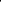 八、一般公共服务（类）财政事务（款）一般行政管理事务（项）：反映行政单位（包括实行公务员管理的事业单位）未单独设置项级科目的其他项目支出。如：财政部开展财政立法、决算编审、资产产权管理等财政管理工作的项目支出等。九、一般公共服务（类）财政事务（款）机关服务（项）：反映为行政单位（包括实行公务员管理的事业单位）提供后勤服务的各类后勤服务中心、医务室等附属事业单位的支出。如：财政部机关服务中心为部机关提供文件印制等后勤保障服务的支出等。十、一般公共服务（类）财政事务（款）预算改革业务（项）：反映财政部门用于预算改革方面的支出。十一、一般公共服务（类）财政事务（款）财政国库业务（项）：反映财政部门用于财政国库集中收付业务方面的支出。十二、一般公共服务（类）财政事务（款）财政监察（项）：反映财政监察派出机构的专项业务支出。十三、一般公共服务（类）财政事务（款）信息化建设（项）：反映财政部门用于“金财工程”等信息化建设方面的支出。十四、一般公共服务（类）财政事务（款）事业运行（项）：反映事业单位的基本支出，不包括行政单位（包括实行公务员管理的事业单位）后勤服务中心、医务室等。主要是财政部信息网络中心、中国会计学会、中国注册会计师协会、中国国债协会、财政部会计资格评价中心、中国财政杂志社、全国预算与会计研究会、财政部预算评审中心、中国资产评估协会、中华会计函授学校、会计准则委员会、中国财政科学研究院下属的中国财政学会和中国珠算心算协会的基本支出。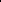 十五、一般公共服务（类）财政事务（款）其他财政事务支出（项）：反映单位除上述以外其他财政事务方面的支出。如：中国注册会计师协会组织全国注册会计师考试的支出等。十六、一般公共服务（类）纪检监察事务（款）派驻派出机构（项）：反映由纪检监察部门负担的派驻各部门和单位的纪检监察人员的专项业务支出。十七、外交（类）国际组织（款）国际组织会费（项）：反映我国政府（包括国务院主管部门）批准参加国际组织，按国际组织规定缴纳的会费。十八、外交（类）国际组织（款）国际组织捐赠（项）：反映以我国政府（包括国务院主管部门）名义，向国际组织的认捐、救灾、馈赠等支出。十九、外交（类）国际组织（款）国际组织股金及基金（项）：反映单位经批准参加国际组织，按章程或协定规定缴纳的股金或基金。二十、外交（类）对外合作与交流（款）其他对外合作与交流支出（项）：反映单位除在华召开国际会议、赴外参加国际交流活动及接待外国政要来华以外其他用于对外合作与交流方面的支出。二十一、教育（类）进修及培训（款）干部教育（项）：反映各级党校、行政学院、社会主义学院、国家会计学院的支出。包括机构运转、招聘师资、举办各类培训班的支出等。二十二、教育（类）进修及培训（款）培训支出（项）：反映各部门安排的用于培训的支出。二十三、科学技术（类）社会科学（款）社会科学研究（项）：反映单位除社科基金支出外的社会科学研究支出。二十四、科学技术（类）社会科学（款）其他社会科学支出（项）：反映单位其他用于社会科学研究方面的支出。二十五、文化体育与传媒（类）文化（款）文化创作与保护（项）：反映鼓励文学、艺术创作和民族民间传统文化保护方面的支出。如：中国财政科学研究院下属的中国珠算心算协会用于国家级非物质文化遗产珠心算保护项目的支出。二十六、文化体育与传媒（类）文物（款）博物馆（项）：反映文物系统及其他部门所属博物馆、纪念馆（室）的支出。二十七、文化体育与传媒（类）其他文化体育与传媒支出（款）文化产业发展专项支出（项）：反映单位支持文化产业发展专项支出。二十八、社会保障和就业（类）行政事业单位离退休（款）归口管理的行政单位离退休（项）：反映实行归口管理的行政单位（包括实行公务员管理的事业单位）开支的离退休经费。二十九、社会保障和就业（类）行政事业单位离退休（款）离退休人员管理机构（项）：反映实行归口管理的各类离退休人员管理机构的支出。三十、社会保障和就业（类）行政事业单位离退休（款）机关事业单位基本养老保险缴费支出（项）：反映机关事业单位实施养老保险制度由单位缴纳的基本养老保险费支出。三十一、社会保障和就业（类）行政事业单位离退休（款）机关事业单位职业年金缴费支出（项）：反映机关事业单位实施养老保险制度由单位缴纳的职业年金支出。三十二、医疗卫生与计划生育（类）行政事业单位医疗（款）行政单位医疗（项）：反映财政部门集中安排的行政单位基本医疗保险缴费经费，未参加医疗保险的行政单位的公费医疗经费，按国家规定享受离休人员待遇的医疗经费。三十三、医疗卫生与计划生育（类）行政事业单位医疗（款）公务员医疗补助（项）：反映财政部门集中安排的公务员医疗补助经费。三十四、农林水（类）农业综合开发（款）机构运行（项）：反映农业综合开发部门的基本支出。三十五、农林水（类）农业综合开发（款）其他农业综合开发支出（项）：反映农业综合开发部门的其他支出。三十六、住房保障（类）住房改革支出（款）住房公积金（项）：反映行政事业单位按人力资源和社会保障部、财政部规定的基本工资和津贴补贴以及规定比例为职工缴纳的住房公积金。三十七、住房保障（类）住房改革支出（款）提租补贴（项）：反映按房改政策规定的标准，行政事业单位向职工（含离退休人员）发放的租金补贴。三十八、住房保障（类）住房改革支出（款）购房补贴（项）：反映按房改政策规定，行政事业单位向符合条件职工（含离退休人员）、军队（含武警）向转役复员离退休人员发放的用于购买住房的补贴。三十九、结余分配：指事业单位按照会计制度规定缴纳的所得税以及从非财政补助结余中提取的职工福利基金、事业基金等。四十、年末结转和结余：指单位按有关规定结转到下年或以后年度继续使用的资金。四十一、基本支出：指单位为保障其机构正常运转、完成日常工作任务而发生的人员支出和公用支出。四十二、项目支出：指单位为完成特定行政任务和事业发展目标在基本支出之外所发生的支出。四十三、经营支出：指事业单位在专业业务活动及其辅助活动之外开展非独立核算经营活动发生的支出。四十四、“三公”经费：纳入中央财政预决算管理的“三公”经费，是指中央部门用财政拨款安排的因公出国（境）费、公务用车购置及运行费和公务接待费。其中，因公出国（境）费反映单位公务出国（境）的国际旅费、国外城市间交通费、住宿费、伙食费、培训费、公杂费等支出；公务用车购置及运行费反映单位公务用车车辆购置支出（含车辆购置税）及燃料费、维修费、过桥过路费、保险费、安全奖励费用等支出；公务接待费反映单位按规定开支的各类公务接待（含外宾接待）支出。四十五、机关运行经费：指为保障行政单位（含参照公务员法管理的事业单位）运行用于购买货物和服务的各项资金，包括办公及印刷费、邮电费、差旅费、会议费、福利费、日常维修费、专用材料及一般设备购置费、办公用房水电费、办公用房取暖费、办公用房物业管理费、公务用车运行维护费以及其他费用。第五部分附件凤凰县电影服务中心部门整体支出绩效评价报告目录引言根据县财政局及县文旅局安排，我中心绩效评价小组对2019年度部门整体支出进行了绩效自评，现就自评情况汇报如下：1.1部门职责概述贯彻落实国家、省、州有关农村电影放映工作的部署；负责全县电影发行放映管、市场准入、农村和社区等电影公共服务，实施农村电影放映工程。1.2部门支出描述2019年部门整体支出322.28万元，其中基本支出222.07万元，项目支出100.21万元。1.3部门项目实施情况2019年项目支出100.21万元，本年度实施完成90.43%。2.绩效评价概述2.1绩效评价目的通过绩效评价，发现评价指标中存在的问题，便于及时作出整改，以促进以后年度的预算绩效管理。2.2绩效评价实施过程根据县财政局及县文旅局的要求，我中心成立了以主任为组长的绩效评价小组，成员由副主任、办公室主任及财务会计组成，按照部门整体支出绩效评价指标表项目进行逐条分析评价并结合实际情况进行打分。2.3绩效评价的局限性绩效评价是对前期财务结果的评价，不能及时对当前情况进行反馈。3.部门整体支出绩效评价分析3.1投入 投入指标自评得分16分，（1）2019年编制数21个，实有人数21人，在职人员控制率为100%，记满分8分。（2）三公经费变动率-11.27%，上年三公经费预算数7.1万元，本年度预算数6.3万元，记满分8分。3.2过程（各指标得分情况和绩效分析）过程指标自评得分49分。（1）预算执行完成率96%，记满分6分。(2)预算控制率7%，记6分（3）公用经费控制率96%，记满分8分。（4）三公经费预算数6.30万元，决算数6.30万元，三公经费控制率为100%，记满分8分.（5）政府采购执行情况，年初预算0万元、实际购置0万元，执行率为100%，据评价标准记8分。（6）我单位有内部财务管理制度、会计核算制度、厉行节约等制度，相关制度合法、合规，完整性和执行上稍有不足，记6分。（7）资金使用合规性上，支出符合国家财经法规和财务管理制度规定以及相关的专项资金管理办法的规定，资金拨付有完整的审批程序和手续；项目支出按规定经过评估论证，支出符合部门预算批复的用途，无截留、挤占、挪用、虚列等情况，仍存在不足支出，记满分3分。（8）预决算信息公开，预决算信息公开按照规定及时、真实、完整、准确记4分。3.3产出（各指标得分情况和绩效分析）产出及效益指标评分得25分。职责履行得分7分，各项工作任务：2019年农村数字电影放映成立三个放映队，共计12套放映设备。1队和2队分别由廖立新、钟吉贵担任队长，负责全县农村数字电影放映工作，把电影送到全县的村村寨寨，为丰富全县农村群众的文化娱乐生活做出贡献。3队由麻女凡负责，负责凤凰城区两个广场的放映工作。工作开展情况1、工作开展及完成情况：2019年电影服务中心从2月份开始开展农村公益电影放映工作。从第二季度4月10日开始开展全面放映工作，出动放映队12个，覆盖全县340个行政村及城区两个广场。截至到11月29日，全年任务完成场次为5040场次，完成率为123.29%，已经完成了全年放映任务。但是由于今年要求每个月都要有放映工作开展日志在监控平台，所以放映工作将持续到12月底。2、开展特色放映活动情况：2019年我县相继开展了“新春优秀国产影片展映”“扫黑除恶专题电影展映活动”“庆祝中国成立70周年优秀国产影片展映”“贫困边远地区未成年人免费送电影活动”。放映的优秀国产影片有《建国大业》《血战湘江》《湄公河行动》《地雷战》《天刃》等一系列大家耳熟能详的优秀国产影片以及《李贞还乡》《赵子龙记取贵阳》两部优秀戏曲电影。播放的影片受到广大群众的一致好评，观影人次累计达到了50000余人次。3、遇到的问题：从1月份工作开展工作以来，全部放映员都怀着爱岗敬业的宝贵精神，坚持在一线基层完成放映工作，雨季期间受天气影响，放映工作有所迟缓，但是天气好转后工作开展十分顺利。有效保证了2019年度放映任务提前完成。4、专项资金问题：农村公益电影放映专项资金主要用于农村公益电影放映工作，资金使用也完全按照相关条例进行。3.4效果（各指标得分情况和绩效分析）履职效益记18分。（1）经济效益：促进电影事业发展，记分3分。（2）社会效益：丰富农村精神文化生活，群众高度满意，记3分（3）改进文风会风，加强经费及资产管理，推动网上办事，简化流程以达到降低成本行政效能记满分6分 （4）丰富群众业余生活，社会公众和服务对象满意，记6分。总体评分90分。需要说明事项无绩效评价结论5.1绩效评价得分经评价小组自评得分为90分5.2存在绩效问题无经验教训与建议6.1经验教训在以后年度财务预算时，要充分考虑好所需开支内容，争取做到开支有预算，按照预算绩效管理目标进行财务支出。6.2建议加强预算绩效管理，做好绩效评价，规范财务支出，做到最少支出发挥最大效益。                           凤凰县电影服务中心                                    2020年6月20日收入收入收入支出支出支出项目行次金额项目行次金额栏次1栏次2一、一般公共预算财政拨款收入1309.99一、一般公共服务支出29二、政府性基金预算财政拨款收入2二、外交支出30三、上级补助收入3三、国防支出31四、事业收入4四、公共安全支出32五、经营收入5五、教育支出33六、附属单位上缴收入6六、科学技术支出34七、其他收入70.12七、文化旅游体育与传媒支出35284.718八、社会保障和就业支出3637.569九、卫生健康支出3710十、节能环保支出3811十一、城乡社区支出3912十二、农林水支出4013十三、交通运输支出4114十四、资源勘探信息等支出4215十五、商业服务业等支出4316十六、金融支出4417十七、援助其他地区支出4518十八、自然资源海洋气象等支出4619十九、住房保障支出4720二十、粮油物资储备支出4821二十一、灾害防治及应急管理支出4922二十二、其他支出502351本年收入合计24310.11本年支出合计52322.28用事业基金弥补收支差额25结余分配530.20年初结转和结余2622.98年末结转和结余5410.622755总计28333.09总计56333.09项目项目本年收入合计财政拨款收入上级补助收入事业收入经营收入附属单位上缴收入其他收入功能分类科目编码科目名称本年收入合计财政拨款收入上级补助收入事业收入经营收入附属单位上缴收入其他收入功能分类科目编码科目名称本年收入合计财政拨款收入上级补助收入事业收入经营收入附属单位上缴收入其他收入功能分类科目编码科目名称本年收入合计财政拨款收入上级补助收入事业收入经营收入附属单位上缴收入其他收入栏次栏次1234567合计合计310.11309.990.12207文化旅游体育与传媒支出272.55272.430.1220701文化和旅游16.9116.790.122070101  行政运行16.9116.790.1220706新闻出版电影36.9336.932070601  行政运行27.8527.852070602  一般行政管理事务1.081.082070699  其他新闻出版电影支出8.008.0020708广播电视137.11137.112070801  行政运行137.11137.1120799其他文化体育与传媒支出81.6081.602079999  其他文化体育与传媒支出81.6081.60208社会保障和就业支出37.5637.5620805行政事业单位离退休23.2123.212080505  机关事业单位基本养老保险缴费支出23.2123.2120808抚恤13.2313.232080801  死亡抚恤13.2313.2320899其他社会保障和就业支出1.121.122089901  其他社会保障和就业支出1.121.12项目项目本年支出合计基本支出项目支出上缴上级支出经营支出对附属单位补助支出功能分类科目编码科目名称本年支出合计基本支出项目支出上缴上级支出经营支出对附属单位补助支出功能分类科目编码科目名称本年支出合计基本支出项目支出上缴上级支出经营支出对附属单位补助支出功能分类科目编码科目名称本年支出合计基本支出项目支出上缴上级支出经营支出对附属单位补助支出栏次栏次123456合计合计322.28222.07100.21207文化旅游体育与传媒支出284.71184.51100.2120701文化和旅游16.7916.792070101  行政运行16.7916.7920706新闻出版电影36.7827.858.932070601  行政运行27.8527.852070602  一般行政管理事务1.081.082070699  其他新闻出版电影支出7.857.8520708广播电视139.87139.872070801  行政运行139.87139.8720799其他文化体育与传媒支出91.2891.282079999  其他文化体育与传媒支出91.2891.28208社会保障和就业支出37.5637.5620805行政事业单位离退休23.2123.212080505  机关事业单位基本养老保险缴费支出23.2123.2120808抚恤13.2313.232080801  死亡抚恤13.2313.2320899其他社会保障和就业支出1.121.122089901  其他社会保障和就业支出1.121.12收     入收     入收     入支     出支     出支     出支     出支     出项目行次金额项目行次合计一般公共预算财政拨款政府性基金预算财政拨款项目行次金额项目行次合计一般公共预算财政拨款政府性基金预算财政拨款栏次1栏次234一、一般公共预算财政拨款1309.99一、一般公共服务支出30二、政府性基金预算财政拨款2二、外交支出313三、国防支出324四、公共安全支出335五、教育支出346六、科学技术支出357七、文化旅游体育与传媒支出36284.71284.718八、社会保障和就业支出3737.5637.569九、卫生健康支出3810十、节能环保支出3911十一、城乡社区支出4012十二、农林水支出4113十三、交通运输支出4214十四、资源勘探信息等支出4315十五、商业服务业等支出4416十六、金融支出4517十七、援助其他地区支出4618十八、自然资源海洋气象等支出4719十九、住房保障支出4820二十、粮油物资储备支出4921二十一、灾害防治及应急管理支出5022二十二、其他支出512352本年收入合计24309.99本年支出合计53322.28322.28年初财政拨款结转和结余2522.91年末财政拨款结转和结余5410.6210.62一、一般公共预算财政拨款2622.9155二、政府性基金预算财政拨款27562857总计29332.89总计58332.89332.89项目项目本年支出本年支出本年支出功能分类科目编码科目名称小计基本支出项目支出功能分类科目编码科目名称小计基本支出项目支出功能分类科目编码科目名称小计基本支出项目支出栏次栏次123合计合计322.28222.07100.21207文化旅游体育与传媒支出284.71184.51100.2120701文化和旅游16.7916.792070101  行政运行16.7916.7920706新闻出版电影36.7827.858.932070601  行政运行27.8527.852070602  一般行政管理事务1.081.082070699  其他新闻出版电影支出7.857.8520708广播电视139.87139.872070801  行政运行139.87139.8720799其他文化体育与传媒支出91.2891.282079999  其他文化体育与传媒支出91.2891.28208社会保障和就业支出37.5637.5620805行政事业单位离退休23.2123.212080505  机关事业单位基本养老保险缴费支出23.2123.2120808抚恤13.2313.232080801  死亡抚恤13.2313.2320899其他社会保障和就业支出1.121.122089901  其他社会保障和就业支出1.121.12人员经费人员经费人员经费公用经费公用经费公用经费公用经费公用经费公用经费科目编码科目名称决算数科目编码科目名称决算数科目编码科目名称决算数科目编码科目名称决算数科目编码科目名称决算数科目编码科目名称决算数301工资福利支出191.44302商品和服务支出16.79307债务利息及费用支出30101  基本工资41.7330201  办公费4.7430701  国内债务付息30102  津贴补贴46.9430202  印刷费0.3130702  国外债务付息30103  奖金27.8530203  咨询费310资本性支出30106  伙食补助费30204  手续费0.0231001  房屋建筑物购建30107  绩效工资50.5930205  水费31002  办公设备购置30108  机关事业单位基本养老保险缴费23.2130206  电费31003  专用设备购置30109  职业年金缴费30207  邮电费0.0431005  基础设施建设30110  职工基本医疗保险缴费30208  取暖费31006  大型修缮30111  公务员医疗补助缴费30209  物业管理费31007  信息网络及软件购置更新30112  其他社会保障缴费1.1230211  差旅费1.2331008  物资储备30113  住房公积金30212  因公出国（境）费用31009  土地补偿30114  医疗费30213  维修（护）费0.1431010  安置补助30199  其他工资福利支出30214  租赁费31011  地上附着物和青苗补偿303对个人和家庭的补助13.8430215  会议费31012  拆迁补偿30301  离休费30216  培训费31013  公务用车购置30302  退休费30217  公务接待费31019  其他交通工具购置30303  退职（役）费30218  专用材料费31021  文物和陈列品购置30304  抚恤金13.8430224  被装购置费31022  无形资产购置30305  生活补助30225  专用燃料费31099  其他资本性支出30306  救济费30226  劳务费399其他支出30307  医疗费补助30227  委托业务费39906  赠与30308  助学金30228  工会经费1.4139907  国家赔偿费用支出30309  奖励金30229  福利费1.1439908  对民间非营利组织和群众性自治组织补贴30310  个人农业生产补贴30231  公务用车运行维护费39999  其他支出30399  其他对个人和家庭的补助30239  其他交通费用2.2730240  税金及附加费用30299  其他商品和服务支出5.49人员经费合计人员经费合计205.28公用经费合计公用经费合计公用经费合计公用经费合计公用经费合计16.79预算数预算数预算数预算数预算数预算数决算数决算数决算数决算数决算数决算数合计因公出国（境）费公务用车购置及运行费公务用车购置及运行费公务用车购置及运行费公务接待费合计因公出国（境）费公务用车购置及运行费公务用车购置及运行费公务用车购置及运行费公务接待费合计因公出国（境）费小计公务用车购置费公务用车运行费公务接待费合计因公出国（境）费小计公务用车购置费公务用车运行费公务接待费1234567891011127.1661.16.306.306.30项目项目年初结转和结余本年收入本年支出本年支出本年支出年末结转和结余功能分类科目编码科目名称年初结转和结余本年收入小计基本支出项目支出年末结转和结余功能分类科目编码科目名称年初结转和结余本年收入小计基本支出项目支出年末结转和结余功能分类科目编码科目名称年初结转和结余本年收入小计基本支出项目支出年末结转和结余栏次栏次123456合计合计